COUNTY OF ALAMEDAADDENDUM No. 1toRFP No. 902281forPHARMACY BENEFIT MANAGEMENT SERVICES**REVISED CALENDAR OF EVENTS**PLEASE NOTE THAT BID RESPONSES ARE NOW DUE ONJuly 5, 2023 BY 2:00 P.M. Alameda County is committed to reducing environmental impacts across our entire supply chain. 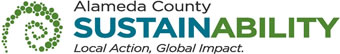 If printing this document, please print only what you need, print double-sided, and use recycled-content paper.The following Section has been modified to read as shown below.  Changes made to the original RFP document are in bold print and highlighted, and deletions made have a strike through.Page 2 of the RFP, CALENDAR OF EVENTS, has been revised as follows:CALENDAR OF EVENTSREQUEST FOR PROPOSAL No. 902281PHARMACY BENEFITS MANAGEMENT SERVICESNOTE:  All dates are tentative and subject to change.This County of Alameda, General Services Agency (GSA), RFP Addendum has been electronically issued to potential bidders via e-mail.  E-mail addresses used are those in the County’s Small Local Emerging Business (SLEB) Vendor Database or from other sources.  If you have registered or are certified as a SLEB, please ensure that the complete and accurate e-mail address is noted and kept updated in the SLEB Vendor Database.  This RFP Addendum will also be posted on the GSA Contracting Opportunities website located at Alameda County Current Contracting Opportunities.EVENTDATE/LOCATIONRequest IssuedMay 22, 2023 Networking/Bidders Conference May 30, 2023 at 10:00 a.m. TO ATTEND ONLINE:  Click here to join the meeting Meeting ID: 210 191 112 753 
Passcode: B9Cmgi Download Teams | Join on the webOr call in (audio only) +1 415-915-3950,,709576809#   United States, San Francisco Phone Conference ID: 709 576 809# Written Questions Due via Email:Jacqueline.Favela2@acgov.orgMay 31, 2023 by 5:00 p.m. List of AttendeesJune 1, 2023 Questions & Answers IssuedJune 14, 2023  June 23, 2023Addendum Issued [only if necessary to amend RFP]June 14, 2023 Response Due and Submitted through EZSourcing Supplier Portal  June 26, 2023 July 5th, 2023 by 2:00 p.m. Evaluation PeriodJune 26, 2023 – July 25, 2023   July 5, 2023 – August 4, 2023Optional Vendor InterviewsWeek of July 10, 2023 July 17, 2023Notice of Intent to Award IssuedJuly 25, 2023  July 31, 2023Board Consideration Award DateSeptember 19, 2023 Contract Start DateNovember 1, 2023